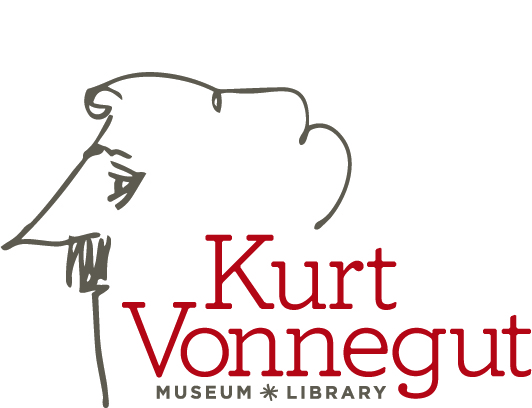 Thank you for your interest in volunteering with the Kurt Vonnegut Museum and Library.Please complete the following information:Name _________________________________			Email ________________________________________
Address ___________________________________________________________________________________________Cell Phone and/or Home Phone _______________________________________________________________________Profession _________________________________________________________________________________________Hobbies/Interests ___________________________________________________________________________________Jobs for which you are interested in volunteering:Administrative Work (at home or library)_____ Thank You Notes/Correspondence	_____ Fundraising		_____ Data Entry	 _____ Writing/Editing				_____ Marketing 		____ Phone Calls                                             Library Volunteer (Onsite)_____ Tour Guide 	_____Gift Shop		_____Cleaning		_____ Misc.  Office Work__________________________________________________________________________________________________Lonesome No More Programs in 2018*Night of Vonnegut – April 13 – 6 to 9:30 pm at Indiana Roof Ballroom_____ Silent Auction Committee Event Planning Months Prior to April 13 (Monthly Meet 2nd Monday at 11 am) _____ N of V Help on April 13 (Set Up/Tear Down, Registration, Silent Auction Help, etc.)_____ 	In Our Own Voice Mental Health Program 	_____ 	Global Beatles Day May 16 – 6 to 7:30 pm Location TBD 			June 25 – 6 to 7:30 pm Location TBD_____ 	PenrodSeptember 8 (?) – Various Shifts TBDBanned Books Week – September 24 to 29 at Various LocationsNoon Reads: 	Mon _____ Tues _____ Wed _____ Thurs _____ Fri ____Evening Events: (Times and Locations TBD)_____ Mon:  Nanny Vonnegut Talk                                	 _____ 	Tue:  Naked Lunch Film_____ Wed:  Examining Ethics Podcast			_____ 	Thu: Too Much of a Good Thing_____ Fri:  Author Talk (TBD)			_____ 	Sat: Mental Health Youth Program_____ 	Monumental Marathon Water Station		November 3  – 7 to 10 am(More on Back)(Volunteer Info Continued from Page 1)VonnegutFest – November 7 to 10 at Various Locations (Most Times TBD)_____ 	Wed:  Mental Health in Legal Community	_____ Thu: LNM Through Faith Communities_____ 	Fri: Vonnegut-Themed Get Together		_____ Sat 10 am: Breakfast of Champions (YAT)_____	Sat Noon: So It Goes Journal Readings		_____ Sat  TBD: Reclaiming Armistice Day_____ 	Sat Evening: Evening of Humor_____ 	Donor/Volunteer Appreciation Event 		____ 	Living Works SafeTalk Event  	December 6, TBD					December 8, TBDNote: Keep in mind these events/times may change, and additional events may be added. Keep an eye out for announcements in the newsletter. Thank you again for sharing your time, talents, and treasure with KVML. We so appreciate you!